25 marca 2020 klasa 5aTemat: Działania na ułamkach zwykłych i dziesiętnych.Cele lekcji:Uczeń potrafi:* zamienić ułamek zwykły na dziesiętny i odwrotnie,
* stosować zasadę kolejności działań,
* stosować obliczenia na ułamkach,Wykonujemy zadania z podręcznika str.172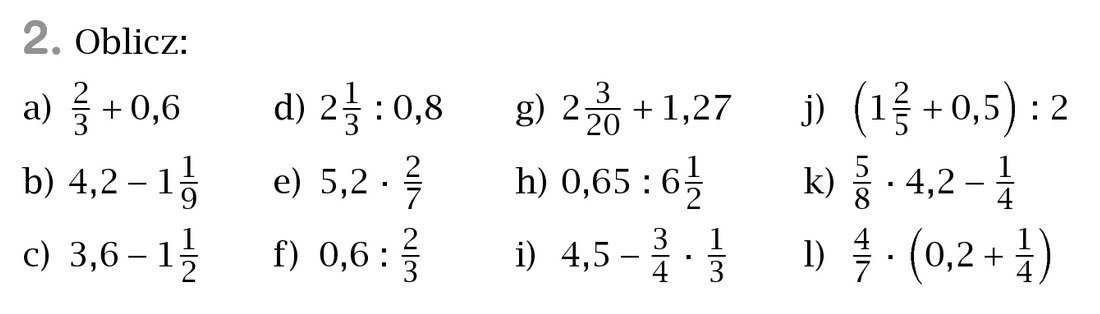 Zaczniemy od końca: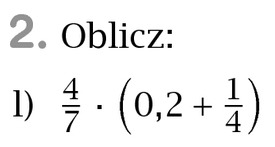                                         =                    2/10 + ¼) =             (4/20 + 5/20) =            9/20 = 9/35     zamieniamy 0,2 na ułamek zwykły 2/10 , następnie sprowadzamy do wspólnego mianownika 20 i wykonujemy dodawanie w nawiasie. Następnie mnożymy dwa ułamki 4/7 i 9/20 pamiętając o skróceniu 4 i 20 ( otrzymujemy wtedy 1/7*9/5).     1/7   to ułamek jedna siódma. Kreska ukośna to kreska ułamkowa                                                = 5/8* 42/10  - ¼ =   ¼* 21/2 – ¼ = 21/8 – ¼ = 21/8 – 2/8 = 19/8 = 2 i 3/8                                                     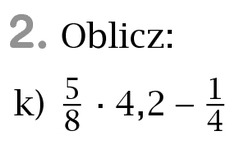                                               Skracamy 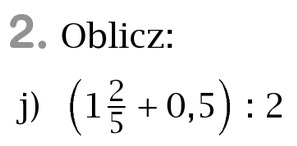                                                 =  (1,4 + 0,5) : 2 = 1,9 : 2 = 0,952/5 = 4/10=0,4 więc 1 i 4/10 = 1,4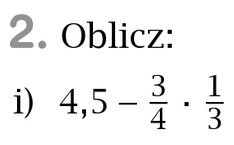                              = 4,5 – ¼ = 4,5 – 0,25 = 4,25               = skracamy trójki = ¼,  następnie zamieniamy ten ułamek na dziesiętny¼ = 25/100 = 0,25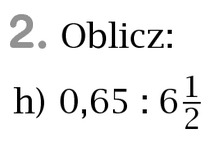                         = 0,65 : 6,5 = 6,5 : 65 = 0,1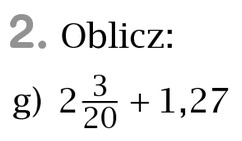                              = 2,15 + 1,27 = 3,42            = 2 i 15/100 = 2,15 Pozostałe przykłady proszę spróbować wykonać samodzielnie.Temat: Działania na ułamkach zwykłych i dziesiętnych.Temat drugiej lekcji jest taki sam. Będziemy rozwiązywać ćwiczenia.Ćwiczenie 1 str. 96 i  2,3 str. 97.Samodzielnie proszę wykonać:Ćwiczenie 4,5,6 str. 97Karta pracy – wykonujemy ją na poniedziałek 30 marca. Proszę rozwiązania przesłać na maila aneta.jedrzejewska@sp1.trzebnica.net